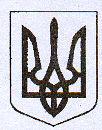                                           У К Р А Ї Н АЖовківська міська радаЖовківського району Львівської обл.ВИКОНАВЧИЙ  КОМІТЕТ                        РІШЕННЯВід  ____________________        №				                               м. ЖовкваПро надання дозволу на виокремлення в окреме будинковолодіння і присвоєння поштової адресиквартирі № 3  по вул. Рутковича, 35 в м.Жовкві, яка належить гр. Котлярчик Галині Петрівні.	Розглянувши заяву гр.Котлярчик Галини Петрівни  про присвоєння поштової адреси квартирі № 3 вул. Рутковича,35 в м.Жовкві, долучені документи, у зв’язку з впорядкуванням адресного господарства м.Жовкви, керуючись ст.ст. 30, 31 Закону України «Про місцеве самоврядування в Україні», виконком Жовківської міської радиВ И Р І Ш И В:1. Надати дозвіл гр. Котлярчик Галині Петрівні на виділення в окреме будинковолодіння квартири № 3 по вул.Рутковича, 35 в м.Жовкві, яка належить їй на праві власності. 2. Присвоїти поштову адресу  « № 35а »  квартирі № 3  по вул. Рутковича,35  в м.Жовкві, яка належить гр. Котлярчик Галині Петрівні  .Міський голова					Петро Вихопень